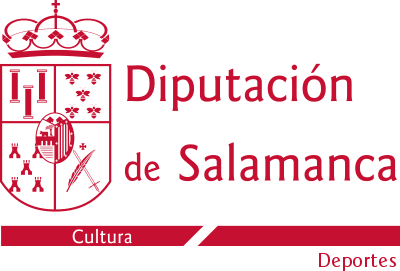 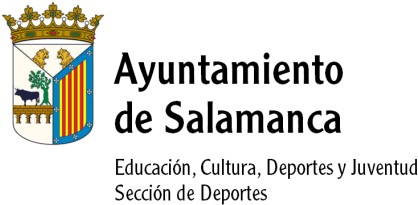 INSCRIPCIÓN EQUIPOS FEMENINOSATENCIÓN: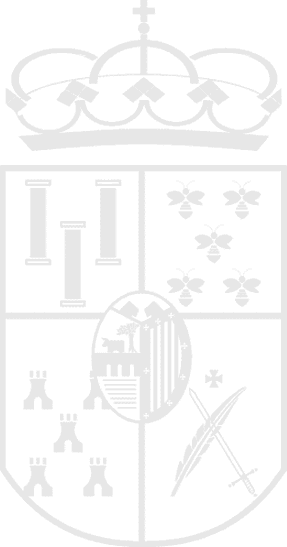 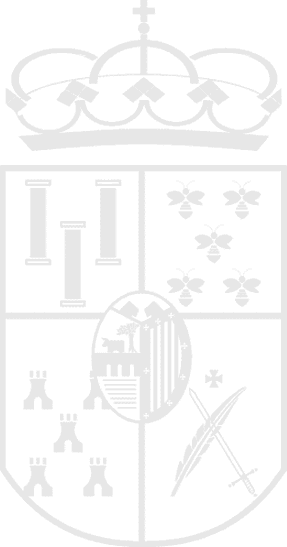 TODAS LAS ATLETAS INCLUIDAS EN ESTE EQUIPO QUEDAN INSCRITAS TAMBIÉN A NIVEL INDIVIDUALEn todas las categorías la composición mínima de los equipos será de CUATRO atletas, y el número máximo de integrantes de cada uno de ellos será de SEIS.(*) Las entidades participantes que pueden inscribir equipos son CENTROS ESCOLARES, AMPAS, CLUBES DEPORTIVOS ESCOLARES y AYUNTAMIENTOS.SOLO PUEDEN INCLUIRSE EN ESTE EQUIPO ATLETAS DEL GÉNERO FEMENINO.Plazo de presentación de inscripciones: Deben estar en poder de la Organización antes de las 14:00 h. del 8 de noviembre, y en caso de ampliación de integrantes del equipo, antes del miércoles anterior a la celebración de la jornada correspondiente.Dorsales: Serán asignados por la Organización y serán válidos para todas las jornadas de campo a través y atletismo en pista escolar. Importante: Aquellos atletas que vayan a participar en estas pruebas deberán presentar su inscripción, a través de la aplicación DEBA, en la modalidad de CAMPO A TRAVÉS.Rutas de transporte: Será necesario que los delegados, entrenadores o responsables, confirmen, según lo establecido en la convocatoria, el número de escolares que asistirán y que harán uso del transporte antes de las 12:00 horas del jueves anterior a cada jornada.JORNADAFECHAENTIDAD PARTICIPANTE (*)ENTIDAD PARTICIPANTE (*)EQUIPO (“A”, “B”, “C”, etc.)EQUIPO (“A”, “B”, “C”, etc.)LOCALIDADDORSALNOMBRE Y APELLIDOSLOCALIDAD DE RESIDENCIANombre Entrenador/DelegadoTeléfono contacto